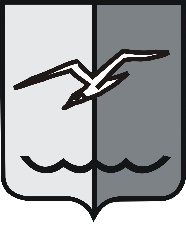 РОССИЙСКАЯ ФЕДЕРАЦИЯМОСКОВСКАЯ ОБЛАСТЬСОВЕТ ДЕПУТАТОВ городского округа ЛОБНЯР Е Ш Е Н И Еот 26.02.2019 г. № 20/39О Порядке ведения реестра субъектов малого и среднего предпринимательства – получателей поддержки	Рассмотрев проект Решения «О Порядке ведения реестра субъектов малого и среднего предпринимательства – получателей поддержки» внесенный Главой городского округа Е.В. Смышляевым, учитывая предложения и замечания комиссии по экономической политики и муниципальной собственности, мнения депутатов, 	Совет депутатов РЕШИЛ:1. Принять Порядок ведения реестра субъектов малого и среднего предпринимательства – получателей поддержки (прилагается).2. Признать утратившим силу Решение Совета депутатов города Лобня от 26.09.2017 г. № 374/19 «О Положении «О ведении реестра субъектов малого и среднего предпринимательства – получателей поддержки, оказываемой органами местного самоуправления города Лобня».3. Опубликовать настоящее решение в газете «Лобня» и разместить на официальном сайте городского округа Лобня.4. Настоящее решение вступает в силу со дня его официального опубликования в газете «Лобня».5. Контроль за исполнением настоящего решения и соблюдением принятого Порядка возложить на В.Н. Букина - председателя комиссии по экономической политики и муниципальной собственности Совета депутатов городского округа Лобня.Председатель Совета депутатов				Глава городского округа Лобня						городского округа Лобня			   Н.Н. Гречишников					     Е.В. Смышляев«28» 02. 2019 г.